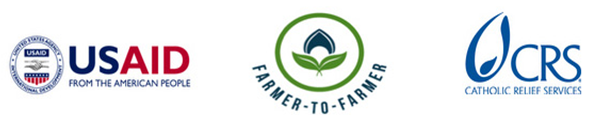 Farmer to Farmer East AfricaVolunteer Assignment Scope of WorkBACKGROUNDGayaza High School (GHS) is an Anglican Church and Government aided girls’ boarding school. It started as a primary school in 1905 by the Church Missionary Society of England. The senior secondary section began in 1939 and has both the Ordinary and Advanced levels of education whose focus is on holistic development of an entire human being. It offers both Arts and Sciences and a number of co-curricular activities. The school is managed by a Head teacher and two deputies. The school is governed under Church of Uganda by the Board of Governors. The student population stands at 1081, the teaching staff at 73, the support staff 17 and 50 group employees.Gayaza High School is located 17 kilometres North of the Uganda capital, Kampala. The coordinates of the school are: 0°27'36.0"N, 32°36'39.0"E (Latitude: 0.460000; Longitude: 32.610833). It covers an area of 92 acres. The entire two school grounds cover an area of 140 acres (57 ha). It is found in Nangabo Sub-County, Kyadondo County, Wakiso District. The Local Council One (L.C.1) is Gayaza Zone B. The School is sited on a flat topped ridge with gentle slopes and lies at an average height of 3,850 feet above sea level. To the North it is bordered by Kabanyolo University Farm, in the West it is bordered by Makenke village separated by Zirobwe road, to the East it is bordered by Kyetume Village, to the South it is bordered by Gayaza Junior School, a parish church and a neighborhood of Gayaza Trading Centre.School visionThe leading girls’ secondary school in East Africa,  through the modeling of godliness, inspiration for learning and empowerment for excellence.School MissionTo deliver a contemporary and quality secondary education that prepares girls to thrive in a dynamic world and contribute to national development School MottoNever Give Up.School Values.1.	ISSUE DESCRIPTIONThe livestock sector in Uganda is significant in importance to the agricultural sector and to the wider economy. It contributes 5 percent to the National GDP and 18 percent to agricultural GDP. The sector has also continued to deliver steady growth - about 3 percent per annum - even as the total agricultural sector growth has slowed. The sector comprises cattle, poultry, pigs, goats and sheep. Total livestock population is estimated at 12.8 million cattle, 42 million chickens, 3.6 million pigs, 4 million goats and 3.8 million sheep. In economic value, cattle are considered the most important livestock although other animals such as goats, sheep, pigs and poultry are equally important. Uganda’s cattle corridor extends from the south western, through central to the north eastern region. It is estimated that 4.5 million households (70.8%) rear at least one kind of livestock.Gayaza High School has designed an agricultural programme that empowers the students with basic agriculture and life skills through a series of activities that take the students out of their classrooms to work within the school farm units and with farmers in our community. These activities are being integrated within the formal curriculum areas for sustainability.The objectives of the programme are:To empower the students with practical agricultural skills and change their mind-set about the sector in order to increase employment opportunities and contribute to food and income security in their homes.To increase and sustain agricultural production by the school farm and the community around us. To mobilize and engage the relevant stakeholders in the Agricultural sector to ensure that we get the right training and support for the sustainability of the programme.To establish a market place (both physical and virtual), where participating community farmers and students market their products and services.Gayaza School Farm is currently involved in a number of livestock enterprises ranging from Dairy animals, poultry mainly chickens and pigs. Developing these enterprises though progressing has been and is still challenging and is no exception to the challenges or constraints faced nation-wide. This particular volunteer assignment will be focused on streamlining farm processes for different enterprises. The Gayaza farm management feels there is need to review the farm processes for different enterprises in terms of feeding, inputs use, records, layouts and staffing. The management team feels the existing locations are not suitable to allow for efficiency and smooth running of activities on the farm.OBJECTIVES OF THE ASSIGNMENTThis assignment is intended to provide a road map for GHS to streamline farm processes. The anticipated major activities will include:1. A tour of the school enterprises and the school farmland.2. Review of feeding processes for different enterprises3. Review of farm input system for different enterprises4. Review of farm Records for different enterprises5. Review of staffing in terms of expertise, gaps and capacity strengthening needsHost contribution - GHS has committed to mobilize both the staff and students to these discussions and information exchange to be conducted by the F2F volunteer from US. GHS will also avail one key personnel to work closely with the team during the preparations and the actual visit, to ensure that key staff on either side understands what is happening. ANTICIPATED RESULTS FROM THE ASSIGNMENTThe information exchange and practical demonstration with the volunteer on behalf of Farmer to Farmer’s technical assistance will provide a clear direction for GHS and how it can improve the work processes at the school farm . This information exchange visit will help to inform some of aspects that will be followed up by the Gayaza High School Farm management committee.  The anticipated deliverables include:•	A record of people involved in discussions/training•	Debriefing with USAID and in country group presentations after assignment•	Field trip report and expense report•	Outreach activity, press release or a media event back in USSCHEDULE OF VOLUNTEER ACTIVITIES IN UGANDAACCOMMODATION AND OTHER IN-COUNTRY LOGISTICSIn Kampala, the team will stay at Fairway hotel, www.fairwayhotel.co.ug. While at the host, the team will stay at Kasangati Resort. The accommodation has basic facilities such as running water and power.  The volunteer will be provided with an internet modem for internet access. CRS will provide the team with per diems to cater for meals and other incidentals. For more information, please refer to country information that will be provided.G.	RECOMMENDED ASSIGNMENT PREPARATIONSCRS-F2F designs assignments with the assumption of some pre-departure preparation by the volunteer. Actual preparation time will vary based on the experience of the volunteer, as well as informational or training resources the volunteer has readily available. CRS relies on the volunteer to assess the tasks outlined in this SOW and to make his or her own judgment about how much and what kind of preparation is needed prior to arriving in UgandaThe volunteer should prepare materials for hand out which can be printed at CRS office in Kampala before commencement of the assignment. Flip charts, markers, masking tapes can be obtained at CRS offices. CRS strongly recommends that the team become familiar with Agriculture in Uganda.H. KEY CONTACTSSummary InformationSummary InformationAssignment Code UG135CountryUgandaCountry ProjectFlexible Host OrganizationGayaza High School (GHS)Type of Volunteer Assistance:Organizational Development (O) Type of Value Chain Activity:Information and Input support services (S)Assignment Title Farm Management at Gayaza School Farm Assignment preferred datesFebruary -March, 2017Assignment objectiveTo streamline the farm management processes at Gayaza School farmDesired volunteer skills/ expertiseSkills /Experience working as agronomist or a livestock expert. .GoodlinessTo lead a life according to Christian values.RespectTo have respect for self, others, property, the environment and its scenic beautyTime ManagementTo plan for and use time efficiently and effectively.PerseveranceTo have determination, diligence and endurance in all aspects of life.IntegrityTo practice Honesty.ExcellenceTenacity                         To shine in all we do.Never to let goDayActivityDay 1Travel from home to US international airportDay 2Arrival at Uganda Entebbe Airport, picked by Airport shuttle to Kampala and check in at Fairway Hotel.Day 3At 9.00 am, the team is greeted at the hotel by CRS staff and thereafter go to CRS office for introductions and briefings including host brief, logistics and expectations and anticipated outcomes. Handouts will be prepared at CRS offices. Travel to GHS for introductions.Days 6- 14Discussions, tours with Farm manager and Deputy head teacher.Day 15Wrap up meeting at the school and finalise with the action plan (Next steps). Day 16Travel back to KampalaDay 17Debriefing at CRS office and USAID Mission.Team will finalize reporting at CRS office and fill out all necessary M&E forms as well finalize advances and expenditures with finance.Day 18Travel back to USCRS BaltimoreCRS EA Regional OfficeMaria FigueroaVolunteer  CoordinatorEA Farmer to Farmer Program228 W. Lexington StreetBaltimore, MD 21201410-951-7366Email: maria.figueroa@crs.orgNyambura TheuriDeputy Project DirectorEA Farmer to Farmer ProgramP.O. Box 49675 – 00100Nairobi, KenyaSt. Augustine Court Karuna Close RoadEmail: nyambura.theuri@crs.orgCRS UgandaCRS UgandaGeorge NtibarikureProject DirectorFarmer to Farmer ProgramUgandaOffice Tel: +256 031 226 5658 Mobile cell phone +256 772 472 103 Email: George.ntibarikure@crs.orgElizabeth PfiferCountry RepresentativeCRS UgandaOffice Tel: +256 031 226 5658Mobile cell phone +256 772 724 796Email: Elizabeth.pfifer@crs.orgGayaza High SchoolGayaza High SchoolVictoria KisaraleHead teacherGayaza High SchoolUgandaOffice Tel: 0772766364 Mobile cell phone0772766364 Email: serunkuumav@gmail.comRonald DdunguDeputy Head teacherGayaza High SchoolUgandaOffice Tel: 0772766364 Mobile cell phone 0772433879 Email: ronaldddungu@yahoo.com